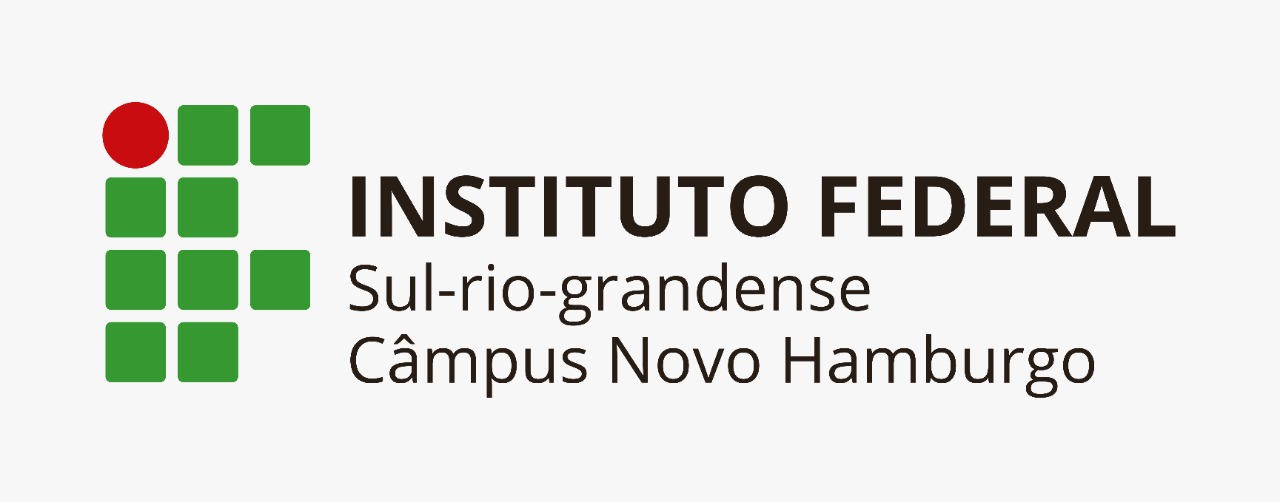 






Ações de Permanência e Êxito – 2022 –
Câmpus Novo HamburgoAÇÕESRISCOSNa área da Assistência Estudantil, foi ofertado aos estudantes: Auxílio Alimentação, Auxílio Transporte;Bolsa Única;Auxílio Conectividade;Auxílio Emergencial Temporário;Auxílio Material Escolar.Falta de recursos para atender toda a demandaReunião com pais (Integrado) para dialogar sobre as dificuldades dos estudantes e buscar possíveis soluções como, por exemplo, maior observação e acompanhamento aos estudantes.Pouca presença por parte dos pais;Semana de acolhida aos novos estudantes;Pouco envolvimento da equipe de servidores para a organização das atividades de acolhida aos novos estudantes;Atendimento da psicopedagoga  aos estudantes com dificuldades de aprendizagem e com deficiência.Encaminhamento tardio por parte da equipe docente. Resistência dos estudantes em receber o atendimento, mais comum com discentes adultos;Atuação efetiva do Grêmio Estudantil, apoiando as atividades desenvolvidas no Câmpus e criando outras.Pouco engajamento pelos estudantesOrientação pedagógica para docentesResistência dos docentes em refletir sobre a própria prática pedagógica;Acompanhamento semanal de frequência dos estudantesDificuldade de conseguir contato;Atividades coletivas pedagógicas com as turmasBaixa participação dos estudantes;Reuniões Diálogos: Encontros semanais com equipe pedagógica e equipe docente para mapeamento de estudantes com baixa frequência e dificuldades de aprendizagem. Após a identificação destes, a equipe pedagógica acompanhada de pelo menos um docente realiza o atendimento online do estudante e familiar, em caso de menor de idade, com o objetivo de estabelecer parcerias com a família facilitando a permanência e êxito dos estudantes.Baixo engajamento de alguns docentes na participação dos atendimentos;Dificuldades em sensibilizar algumas famílias e por consequência materializar os acordos pedagógicos realizados junto à escola.Ciclo de palestras aos estudantes sobre prevenção ao suicídio, contra a discriminação e preconceitoBaixa participação dos estudantesProjeto de extensão IFgênia que mobiliza a reflexão sobre a emancipação das mulheres, contemplando também as questões da participação das   meninas  na ciência Pouco tempo para trabalhar no projetoProjeto de extensão “espaço de arte” , integrando escola e comunidade, reafirmando a importância da arte e cultura.Baixa participação dos estudantesParticipação em eventos esportivos dentro e fora da Instituição.Falta de orçamento para  aquisição  dos materiais necessários para a prática de esportes variados e participação em competições.Processos de acompanhamento das dificuldades de aprendizagem e desempenho escolar: Baixo número de profissionais habilitados para essa atividade - PedagogosVisitas técnicas e saídas de campo.Limitações orçamentais. Oferta de atendimento individualizado semanal do professor aos estudantes no turno contrário aos das aulasBaixa participação dos estudantes. Buscar alunos infrequentes através de ligação telefônica feita pelo setor pedagógico, com registro em ficha do mesmo;Os docentes não se informarem com o setor pedagógico sobre a situação desses estudantes;Incentivos à pesquisa e extensão; Baixo número de bolsas para estudantes Conselho de classe;Retorno docente apenas sobre aspecto quantitativo dos processos avaliativos dos estudantes;Apresentação dos cursos, no início de cada semestre;Baixa adesão dos estudantesProjeto de ensino de nivelamento na área da Matemática;Baixa adesão dos estudantes;Construção de ficha diagnóstica de orientação escolar para conhecer a realidade e dificuldades dos estudantes;Baixa procura e pouco conhecimento por parte dos docentes;Reuniões pedagógicas formativas mensaisBaixa adesão por parte dos docentes;